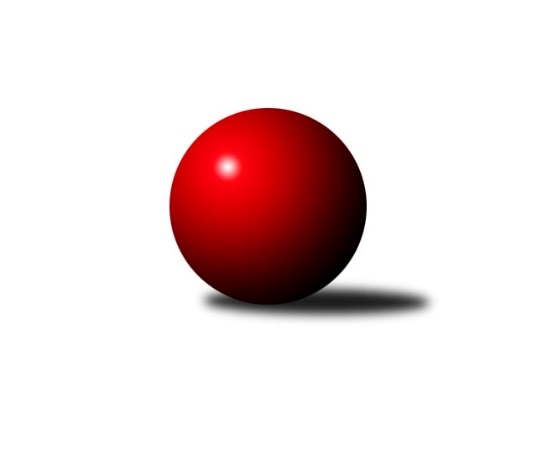 Č.16Ročník 2021/2022	6.2.2022Nejlepšího výkonu v tomto kole: 2561 dosáhlo družstvo: KK Dopravní podniky Praha AMistrovství Prahy 3 2021/2022Výsledky 16. kolaSouhrnný přehled výsledků:KK Dopravní podniky Praha B	- SK Meteor Praha E	4:4	2246:2246	7.0:5.0	31.1.KK Dopravní podniky Praha A	- KK Velké Popovice B	8:0	2561:2316	10.0:2.0	31.1.TJ Astra Zahradní Město B	- SK Rapid Praha 	5:3	2402:2389	7.0:5.0	1.2.VSK ČVUT Praha B	- SK Žižkov Praha D	2:6	2329:2468	5.0:7.0	3.2.KK Konstruktiva Praha E	- Sokol Kobylisy D	6:2	2511:2395	8.0:4.0	3.2.TJ Praga Praha B	- TJ Sokol Praha-Vršovice C		dohrávka		21.3.VSK ČVUT Praha B	- KK Velké Popovice B	7:1	2242:2218	6.5:5.5	27.1.KK Dopravní podniky Praha A	- KK Dopravní podniky Praha B	6:1	2191:1773	9.0:1.0	26.1.KK Velké Popovice B	- KK Dopravní podniky Praha B	6:2	2250:1813	7.5:4.5	2.2.Tabulka družstev:	1.	KK Dopravní podniky Praha A	14	12	0	2	76.5 : 34.5 	100.5 : 65.5 	 2396	24	2.	KK Konstruktiva Praha E	15	11	2	2	82.0 : 38.0 	110.5 : 69.5 	 2420	24	3.	Sokol Kobylisy D	14	10	0	4	72.0 : 40.0 	94.0 : 74.0 	 2314	20	4.	TJ Astra Zahradní Město B	14	9	2	3	66.5 : 45.5 	91.0 : 77.0 	 2374	20	5.	TJ Praga Praha B	13	8	0	5	59.0 : 45.0 	87.5 : 68.5 	 2357	16	6.	SK Rapid Praha	14	7	1	6	64.0 : 48.0 	87.5 : 80.5 	 2414	15	7.	SK Meteor Praha E	14	6	3	5	58.5 : 53.5 	79.0 : 89.0 	 2277	15	8.	VSK ČVUT Praha B	15	7	1	7	58.5 : 61.5 	99.5 : 80.5 	 2268	15	9.	TJ Sokol Praha-Vršovice C	13	6	1	6	56.0 : 48.0 	95.5 : 60.5 	 2359	13	10.	SK Žižkov Praha D	14	3	3	8	52.0 : 60.0 	83.5 : 84.5 	 2314	9	11.	KK Velké Popovice B	15	3	1	11	41.0 : 79.0 	71.0 : 109.0 	 2155	7	12.	TJ ZENTIVA Praha	14	2	1	11	31.0 : 81.0 	56.0 : 112.0 	 2269	5	13.	KK Dopravní podniky Praha B	15	0	1	14	18.0 : 101.0 	46.5 : 131.5 	 2039	1Podrobné výsledky kola:	 KK Dopravní podniky Praha B	2246	4:4	2246	SK Meteor Praha E	Karel Hnátek ml.	 	 158 	 167 		325 	 0:2 	 423 	 	211 	 212		Zdeněk Míka	Josef Málek	 	 219 	 197 		416 	 2:0 	 371 	 	192 	 179		Jiří Svoboda	Jaroslav Michálek	 	 183 	 212 		395 	 2:0 	 325 	 	182 	 143		Jan Šťastný	Milan Švarc	 	 192 	 211 		403 	 2:0 	 367 	 	178 	 189		Jiřina Šmejkalová	Karel Hnátek st.	 	 185 	 168 		353 	 0:2 	 376 	 	193 	 183		Jiří Třešňák	Bohumil Plášil	 	 187 	 167 		354 	 1:1 	 384 	 	183 	 201		Václav Šrajerrozhodčí: Vedoucí družstevNejlepší výkon utkání: 423 - Zdeněk Míka	 KK Dopravní podniky Praha A	2561	8:0	2316	KK Velké Popovice B	Jan Novák	 	 212 	 200 		412 	 2:0 	 402 	 	207 	 195		Jana Kvardová	Petra Švarcová	 	 214 	 208 		422 	 2:0 	 384 	 	194 	 190		Tomáš Vinš	Jindřich Habada	 	 224 	 201 		425 	 2:0 	 352 	 	173 	 179		Ludmila Kaprová	Miroslav Tomeš	 	 200 	 241 		441 	 1:1 	 410 	 	203 	 207		Jana Procházková	Jiří Brada	 	 200 	 243 		443 	 2:0 	 353 	 	181 	 172		Jan Kratochvíl	Jindřich Málek	 	 191 	 227 		418 	 1:1 	 415 	 	217 	 198		Josef Vodešilrozhodčí: Vedoucí družstevNejlepší výkon utkání: 443 - Jiří Brada	 TJ Astra Zahradní Město B	2402	5:3	2389	SK Rapid Praha 	Lucie Hlavatá	 	 219 	 184 		403 	 1:1 	 398 	 	197 	 201		František Pudil	Tomáš Kudweis	 	 184 	 201 		385 	 1:1 	 388 	 	209 	 179		Petr Valta	Marek Sedlák	 	 202 	 191 		393 	 1:1 	 395 	 	207 	 188		Vojtěch Roubal	Radovan Šimůnek	 	 209 	 209 		418 	 2:0 	 394 	 	204 	 190		Josef Pokorný	Tomáš Doležal	 	 191 	 206 		397 	 2:0 	 386 	 	186 	 200		Martin Podhola	Vojtěch Kostelecký	 	 201 	 205 		406 	 0:2 	 428 	 	206 	 222		Antonín Tůmarozhodčí:  Vedoucí družstevNejlepší výkon utkání: 428 - Antonín Tůma	 VSK ČVUT Praha B	2329	2:6	2468	SK Žižkov Praha D	Tomáš King	 	 169 	 157 		326 	 0:2 	 442 	 	211 	 231		Lenka Špačková	Richard Jambor	 	 157 	 168 		325 	 0:2 	 424 	 	216 	 208		Martin Tožička	Tomáš Kuneš	 	 234 	 188 		422 	 1:1 	 396 	 	202 	 194		Bohumil Strnad	Richard Stojan	 	 213 	 164 		377 	 1:1 	 407 	 	204 	 203		Michal Truksa	Jiří Škoda	 	 241 	 213 		454 	 2:0 	 366 	 	188 	 178		Václav Žďárek	Jiří Tencar	 	 216 	 209 		425 	 1:1 	 433 	 	215 	 218		Adam Vaněčekrozhodčí:  Vedoucí družstevNejlepší výkon utkání: 454 - Jiří Škoda	 KK Konstruktiva Praha E	2511	6:2	2395	Sokol Kobylisy D	Jakub Wrzecionko	 	 222 	 223 		445 	 2:0 	 338 	 	183 	 155		Miroslava Kmentová	Jiřina Beranová *1	 	 182 	 181 		363 	 0:2 	 427 	 	206 	 221		Jiří Bílka	Stanislava Švindlová *2	 	 183 	 176 		359 	 0:2 	 434 	 	219 	 215		Jana Cermanová	Bohumír Musil	 	 254 	 232 		486 	 2:0 	 435 	 	233 	 202		Markéta Březinová	Milan Perman	 	 218 	 210 		428 	 2:0 	 416 	 	207 	 209		Miroslav Bohuslav	Zbyněk Lébl	 	 198 	 232 		430 	 2:0 	 345 	 	172 	 173		Jaromír Deákrozhodčí:  Vedoucí družstevstřídání: *1 od 51. hodu František Vondráček, *2 od 51. hodu Petr MašekNejlepší výkon utkání: 486 - Bohumír Musil	 VSK ČVUT Praha B	2242	7:1	2218	KK Velké Popovice B	Richard Jambor	 	 155 	 155 		310 	 0:2 	 390 	 	199 	 191		Jan Kratochvíl	David Knoll	 	 198 	 193 		391 	 1.5:0.5 	 388 	 	195 	 193		Petr Kapal	Jiří Škoda	 	 209 	 181 		390 	 1:1 	 380 	 	179 	 201		Jana Kvardová	Richard Glas	 	 177 	 212 		389 	 1:1 	 366 	 	189 	 177		Jana Procházková	Jiří Tencar	 	 204 	 196 		400 	 2:0 	 351 	 	185 	 166		Tomáš Vinš	Tomáš Kuneš	 	 187 	 175 		362 	 1:1 	 343 	 	158 	 185		Ludmila Kaprovározhodčí:  Vedoucí družstevNejlepší výkon utkání: 400 - Jiří Tencar	 KK Dopravní podniky Praha A	2191	6:1	1773	KK Dopravní podniky Praha B	Jiří Brada	 	 235 	 240 		475 	 2:0 	 316 	 	192 	 124		Bohumil Plášil	Miroslav Tomeš	 	 202 	 201 		403 	 1:1 	 417 	 	222 	 195		Jaroslav Michálek	Jindřich Málek	 	 243 	 237 		480 	 2:0 	 372 	 	197 	 175		Josef Málek	Jindřich Habada	 	 212 	 205 		417 	 2:0 	 347 	 	192 	 155		Jiří Svozílek	Petra Švarcová	 	 210 	 206 		416 	 2:0 	 321 	 	161 	 160		Karel Hnátek st.rozhodčí: Vedoucí družstevNejlepší výkon utkání: 480 - Jindřich Málek	 KK Velké Popovice B	2250	6:2	1813	KK Dopravní podniky Praha B	Jan Kratochvíl	 	 176 	 191 		367 	 2:0 	 305 	 	155 	 150		Karel Hnátek ml.	Jana Kvardová	 	 170 	 162 		332 	 0:2 	 379 	 	174 	 205		Jaroslav Michálek	Jana Procházková	 	 207 	 184 		391 	 1.5:0.5 	 371 	 	187 	 184		Josef Málek	Tomáš Vinš	 	 187 	 206 		393 	 2:0 	 365 	 	181 	 184		Milan Švarc	Josef Vodešil	 	 175 	 185 		360 	 0:2 	 393 	 	202 	 191		Karel Hnátek st.	Ludmila Kaprová	 	 212 	 195 		407 	 2:0 	 0 	 	0 	 0		nikdo nenastoupilrozhodčí:  Vedoucí družstevNejlepší výkon utkání: 407 - Ludmila KaprováPořadí jednotlivců:	jméno hráče	družstvo	celkem	plné	dorážka	chyby	poměr kuž.	Maximum	1.	Jakub Wrzecionko 	KK Konstruktiva Praha E	437.08	293.9	143.2	5.3	8/8	(498)	2.	Jiří Novotný 	SK Meteor Praha E	429.58	297.8	131.8	8.3	6/8	(454)	3.	Vojtěch Kostelecký 	TJ Astra Zahradní Město B	427.98	296.9	131.0	6.8	6/6	(464)	4.	Ondřej Maňour 	TJ Praga Praha B	423.30	293.9	129.4	6.2	5/6	(448)	5.	Bohumír Musil 	KK Konstruktiva Praha E	420.00	290.9	129.1	6.8	7/8	(489)	6.	Lukáš Pelánek 	TJ Sokol Praha-Vršovice C	419.35	299.4	119.9	10.4	6/6	(463)	7.	Martin Kočí 	VSK ČVUT Praha B	418.71	288.7	130.0	5.6	4/6	(485)	8.	Milan Perman 	KK Konstruktiva Praha E	418.63	292.2	126.4	8.7	8/8	(459)	9.	Martin Kovář 	TJ Praga Praha B	418.30	292.5	125.8	6.7	5/6	(444)	10.	Jiří Brada 	KK Dopravní podniky Praha A	416.63	292.7	124.0	9.3	6/7	(475)	11.	Jan Novák 	KK Dopravní podniky Praha A	416.36	289.1	127.3	9.6	6/7	(474)	12.	Radovan Šimůnek 	TJ Astra Zahradní Město B	414.38	287.7	126.7	6.4	6/6	(452)	13.	Zbyněk Lébl 	KK Konstruktiva Praha E	414.28	286.1	128.1	9.3	7/8	(474)	14.	Martin Podhola 	SK Rapid Praha 	413.88	286.8	127.1	7.3	7/7	(448)	15.	Adam Vaněček 	SK Žižkov Praha D	412.42	302.5	109.9	11.4	6/8	(475)	16.	Richard Glas 	VSK ČVUT Praha B	411.97	283.7	128.3	7.1	5/6	(481)	17.	Jana Cermanová 	Sokol Kobylisy D	409.21	280.8	128.4	7.8	7/7	(434)	18.	Lucie Hlavatá 	TJ Astra Zahradní Město B	408.14	285.9	122.2	9.8	6/6	(436)	19.	Josef Pokorný 	SK Rapid Praha 	407.92	280.9	127.0	7.3	7/7	(449)	20.	Jiří Hofman 	SK Rapid Praha 	405.77	280.1	125.6	9.2	5/7	(464)	21.	Miroslav Bohuslav 	Sokol Kobylisy D	404.83	287.9	116.9	9.4	7/7	(445)	22.	Markéta Březinová 	Sokol Kobylisy D	404.07	279.2	124.9	8.0	7/7	(454)	23.	Petra Švarcová 	KK Dopravní podniky Praha A	403.90	285.0	118.9	9.0	7/7	(447)	24.	Jindřich Málek 	KK Dopravní podniky Praha A	403.45	284.2	119.3	7.8	7/7	(480)	25.	Miroslav Kettner 	TJ Sokol Praha-Vršovice C	403.44	284.3	119.2	10.5	6/6	(439)	26.	Zdeněk Míka 	SK Meteor Praha E	403.23	290.8	112.5	8.9	8/8	(461)	27.	Jiří Škoda 	VSK ČVUT Praha B	402.69	285.5	117.2	8.5	6/6	(454)	28.	David Knoll 	VSK ČVUT Praha B	402.03	282.6	119.4	8.3	5/6	(469)	29.	Antonín Tůma 	SK Rapid Praha 	401.67	287.4	114.3	8.7	7/7	(459)	30.	Petr Kšír 	TJ Praga Praha B	401.53	287.1	114.4	9.6	6/6	(447)	31.	František Pudil 	SK Rapid Praha 	401.00	288.5	112.6	12.5	5/7	(440)	32.	Miroslav Klabík 	TJ Sokol Praha-Vršovice C	400.13	280.2	119.9	8.1	5/6	(426)	33.	Jaroslav Vondrák 	KK Dopravní podniky Praha A	399.83	274.2	125.7	8.3	6/7	(448)	34.	Jan Bártl 	TJ ZENTIVA Praha 	399.65	285.5	114.1	10.7	7/7	(420)	35.	Lenka Krausová 	TJ ZENTIVA Praha 	397.14	287.5	109.7	11.5	7/7	(424)	36.	Josef Vodešil 	KK Velké Popovice B	396.10	281.9	114.2	12.3	5/7	(421)	37.	Petr Valta 	SK Rapid Praha 	395.10	282.4	112.7	9.6	7/7	(466)	38.	Vojtěch Roubal 	SK Rapid Praha 	395.04	285.5	109.5	11.5	6/7	(451)	39.	Kryštof Maňour 	TJ Praga Praha B	393.96	281.9	112.0	10.4	5/6	(426)	40.	Jindřich Habada 	KK Dopravní podniky Praha A	393.12	286.0	107.1	9.9	6/7	(437)	41.	Pavlína Kašparová 	TJ Praga Praha B	392.11	284.6	107.5	11.1	6/6	(431)	42.	Tomáš Kuneš 	VSK ČVUT Praha B	390.67	275.0	115.7	9.8	5/6	(422)	43.	Jaroslav Michálek 	KK Dopravní podniky Praha B	389.45	278.4	111.0	11.0	7/8	(417)	44.	Jan Petráček 	SK Meteor Praha E	389.40	270.8	118.6	9.0	7/8	(462)	45.	Vít Kluganost 	TJ Praga Praha B	389.30	281.0	108.4	11.1	5/6	(431)	46.	Marek Sedlák 	TJ Astra Zahradní Město B	389.22	282.8	106.4	10.9	4/6	(440)	47.	Tomáš Vinš 	KK Velké Popovice B	389.03	275.1	113.9	13.0	5/7	(403)	48.	Lenka Špačková 	SK Žižkov Praha D	388.82	271.3	117.5	9.6	8/8	(442)	49.	Josef Málek 	KK Dopravní podniky Praha B	387.52	275.4	112.1	11.6	8/8	(457)	50.	Petr Mašek 	KK Konstruktiva Praha E	386.33	278.6	107.7	12.0	8/8	(421)	51.	Jiří Štoček 	SK Žižkov Praha D	385.94	274.5	111.5	11.3	6/8	(411)	52.	Petr Kapal 	KK Velké Popovice B	385.94	282.7	103.2	14.3	6/7	(421)	53.	Tomáš Čurda 	TJ Sokol Praha-Vršovice C	379.10	269.8	109.3	12.8	4/6	(421)	54.	Eliška Fialová 	TJ ZENTIVA Praha 	378.91	271.1	107.8	12.9	7/7	(399)	55.	Miroslav Tomeš 	KK Dopravní podniky Praha A	378.75	274.3	104.4	13.7	6/7	(441)	56.	Tomáš Kudweis 	TJ Astra Zahradní Město B	378.60	271.6	107.0	10.8	5/6	(411)	57.	Pavel Brož 	TJ Sokol Praha-Vršovice C	378.42	273.9	104.5	12.9	6/6	(417)	58.	Jakub Jetmar 	TJ Astra Zahradní Město B	376.10	261.1	115.0	11.5	5/6	(405)	59.	Luboš Kučera 	TJ Sokol Praha-Vršovice C	373.23	274.2	99.0	12.2	5/6	(413)	60.	Bohumil Strnad 	SK Žižkov Praha D	372.72	260.1	112.6	11.2	6/8	(430)	61.	Lukáš Jirsa 	TJ Praga Praha B	371.25	259.0	112.3	11.0	4/6	(385)	62.	Ladislav Holeček 	TJ ZENTIVA Praha 	369.40	274.4	95.0	15.5	5/7	(387)	63.	Richard Stojan 	VSK ČVUT Praha B	367.50	266.0	101.5	12.3	6/6	(423)	64.	František Stibor 	Sokol Kobylisy D	366.77	266.3	100.4	12.9	5/7	(421)	65.	Jiří Svoboda 	SK Meteor Praha E	366.76	273.0	93.7	11.3	7/8	(419)	66.	Věra Štefanová 	TJ ZENTIVA Praha 	366.37	262.6	103.7	15.1	7/7	(394)	67.	Jana Procházková 	KK Velké Popovice B	364.92	264.8	100.1	14.9	6/7	(410)	68.	Jana Valentová 	TJ ZENTIVA Praha 	360.68	258.6	102.1	16.0	5/7	(389)	69.	Miroslava Kmentová 	Sokol Kobylisy D	358.33	262.9	95.5	14.3	7/7	(396)	70.	Michal Truksa 	SK Žižkov Praha D	357.17	260.2	97.0	12.5	6/8	(407)	71.	Jiří Svozílek 	KK Dopravní podniky Praha B	351.42	261.3	90.1	17.5	6/8	(400)	72.	Karel Hnátek  st.	KK Dopravní podniky Praha B	351.27	255.5	95.8	14.5	8/8	(402)	73.	Ludmila Kaprová 	KK Velké Popovice B	349.10	255.2	93.9	16.2	7/7	(419)	74.	Jana Kvardová 	KK Velké Popovice B	347.85	257.3	90.6	16.3	5/7	(402)	75.	Martin Kozdera 	TJ Astra Zahradní Město B	339.63	245.9	93.7	13.8	4/6	(386)	76.	Jan Šťastný 	SK Meteor Praha E	327.67	240.7	86.9	20.9	6/8	(386)	77.	Ivana Bandasová 	KK Velké Popovice B	312.08	235.4	76.7	23.2	6/7	(352)	78.	Karel Hnátek  ml.	KK Dopravní podniky Praha B	309.68	234.8	74.9	21.9	7/8	(364)		Jaroslav Pýcha 	SK Žižkov Praha D	439.40	300.8	138.6	6.6	5/8	(484)		Stanislav Durchánek 	VSK ČVUT Praha B	433.00	289.5	143.5	5.0	2/6	(442)		Jaroslav Novák 	SK Meteor Praha E	411.13	281.3	129.9	8.4	3/8	(451)		Jiří Bílka 	Sokol Kobylisy D	406.30	282.1	124.2	9.5	4/7	(427)		Martin Tožička 	SK Žižkov Praha D	401.60	289.2	112.4	11.3	5/8	(465)		Luboš Kocmich 	VSK ČVUT Praha B	401.00	294.0	107.0	7.0	1/6	(401)		Stanislava Švindlová 	KK Konstruktiva Praha E	398.81	280.3	118.5	10.9	4/8	(437)		Josef Novotný 	TJ Sokol Praha-Vršovice C	398.27	288.3	109.9	10.4	3/6	(418)		Tomáš Turnský 	TJ Astra Zahradní Město B	398.00	260.0	138.0	7.0	1/6	(398)		Tomáš Doležal 	TJ Astra Zahradní Město B	397.00	284.0	113.0	9.0	1/6	(397)		Pavel Rákos 	SK Žižkov Praha D	396.67	276.3	120.3	11.7	2/8	(439)		Miloslav Kellner 	TJ ZENTIVA Praha 	391.94	282.3	109.6	11.3	4/7	(418)		Martin Jelínek 	TJ Praga Praha B	386.00	277.0	109.0	10.0	1/6	(386)		Petr Švenda 	SK Rapid Praha 	383.00	268.0	115.0	9.0	1/7	(383)		Karel Němeček 	TJ Sokol Praha-Vršovice C	382.88	269.3	113.6	12.5	2/6	(426)		Jiřina Beranová 	KK Konstruktiva Praha E	376.46	268.5	108.0	12.2	4/8	(431)		Petr Peřina 	TJ Astra Zahradní Město B	376.42	272.0	104.4	14.1	3/6	(396)		Gabriela Jirásková 	KK Velké Popovice B	370.75	273.8	96.9	18.1	3/7	(441)		Václav Šrajer 	SK Meteor Praha E	370.13	274.8	95.4	14.3	4/8	(409)		Jiřina Šmejkalová 	SK Meteor Praha E	367.50	276.0	91.5	21.5	2/8	(368)		Jiří Tencar 	VSK ČVUT Praha B	366.25	250.8	115.5	11.8	2/6	(425)		Jiří Třešňák 	SK Meteor Praha E	365.50	263.8	101.7	11.7	3/8	(390)		Tomáš Rejpal 	VSK ČVUT Praha B	365.50	266.5	99.0	10.0	2/6	(380)		Václav Žďárek 	SK Žižkov Praha D	365.32	270.6	94.7	14.1	5/8	(404)		František Vondráček 	KK Konstruktiva Praha E	362.00	264.0	98.0	14.0	1/8	(362)		Milan Lukeš 	TJ Sokol Praha-Vršovice C	355.00	261.5	93.5	15.5	1/6	(383)		Karel Mašek 	SK Meteor Praha E	352.83	260.5	92.3	16.2	3/8	(362)		Dagmar Svobodová 	KK Dopravní podniky Praha B	352.15	253.5	98.7	15.7	4/8	(399)		Karel Radil 	TJ Sokol Praha-Vršovice C	350.00	283.0	67.0	24.0	1/6	(350)		Petra Klímová Rézová 	Sokol Kobylisy D	348.50	258.0	90.5	13.5	2/7	(353)		Jan Kratochvíl 	KK Velké Popovice B	340.29	246.9	93.4	16.6	4/7	(418)		Bohumil Plášil 	KK Dopravní podniky Praha B	333.50	242.0	91.5	18.5	2/8	(354)		Jaromír Deák 	Sokol Kobylisy D	332.00	235.0	97.0	17.8	3/7	(346)		Tomáš King 	VSK ČVUT Praha B	330.67	235.7	95.0	17.3	1/6	(347)		Milan Švarc 	KK Dopravní podniky Praha B	325.33	233.8	91.5	12.3	3/8	(403)		Tomáš Smékal 	TJ Praga Praha B	325.17	251.2	74.0	23.0	2/6	(395)		Vojtěch Brodský 	TJ Praga Praha B	321.00	245.0	76.0	18.0	1/6	(321)		Pavel Jakl 	TJ Praga Praha B	316.00	231.5	84.5	16.5	2/6	(332)		František Brodil 	SK Žižkov Praha D	314.00	231.5	82.5	20.0	2/8	(370)		Pavel Plíska 	TJ ZENTIVA Praha 	304.67	220.3	84.3	25.7	2/7	(325)		Pavel Nepil 	TJ Praga Praha B	301.00	229.0	72.0	22.0	1/6	(301)		Richard Jambor 	VSK ČVUT Praha B	282.25	223.5	58.8	27.5	2/6	(325)Sportovně technické informace:Starty náhradníků:registrační číslo	jméno a příjmení 	datum startu 	družstvo	číslo startu1416	Tomáš Doležal	01.02.2022	TJ Astra Zahradní Město B	1x
Hráči dopsaní na soupisku:registrační číslo	jméno a příjmení 	datum startu 	družstvo	10073	Karel Hnátek ml.	02.02.2022	KK Dopravní podniky Praha B	25048	Adam Vaněček	03.02.2022	SK Žižkov Praha D	Program dalšího kola:17. kolo7.2.2022	po	17:00	SK Rapid Praha  - KK Konstruktiva Praha E	8.2.2022	út	17:30	TJ ZENTIVA Praha  - VSK ČVUT Praha B	8.2.2022	út	17:30	TJ Astra Zahradní Město B - KK Dopravní podniky Praha A	9.2.2022	st	17:00	SK Žižkov Praha D - TJ Praga Praha B	10.2.2022	čt	17:00	Sokol Kobylisy D - TJ Astra Zahradní Město B (dohrávka z 15. kola)				Sokol Kobylisy D - -- volný los --	10.2.2022	čt	17:00	SK Meteor Praha E - KK Velké Popovice B	11.2.2022	pá	17:00	SK Meteor Praha E - TJ Praga Praha B (dohrávka z 15. kola)	Nejlepší šestka kola - absolutněNejlepší šestka kola - absolutněNejlepší šestka kola - absolutněNejlepší šestka kola - absolutněNejlepší šestka kola - dle průměru kuželenNejlepší šestka kola - dle průměru kuželenNejlepší šestka kola - dle průměru kuželenNejlepší šestka kola - dle průměru kuželenNejlepší šestka kola - dle průměru kuželenPočetJménoNázev týmuVýkonPočetJménoNázev týmuPrůměr (%)Výkon5xBohumír MusilKonstruktiva E4866xBohumír MusilKonstruktiva E121.524863xJiří ŠkodaČVUT Praha B4542xKryštof MaňourPraga Praha B113.784308xJakub WrzecionkoKonstruktiva E4451xJiří ŠkodaČVUT Praha B111.764544xJiří BradaDP Praha A44310xJakub WrzecionkoKonstruktiva E111.274452xLenka ŠpačkováŽižkov D4424xZdeněk MíkaMeteor E110.494231xMiroslav TomešDP Praha A4414xJiří BradaDP Praha A109.05443